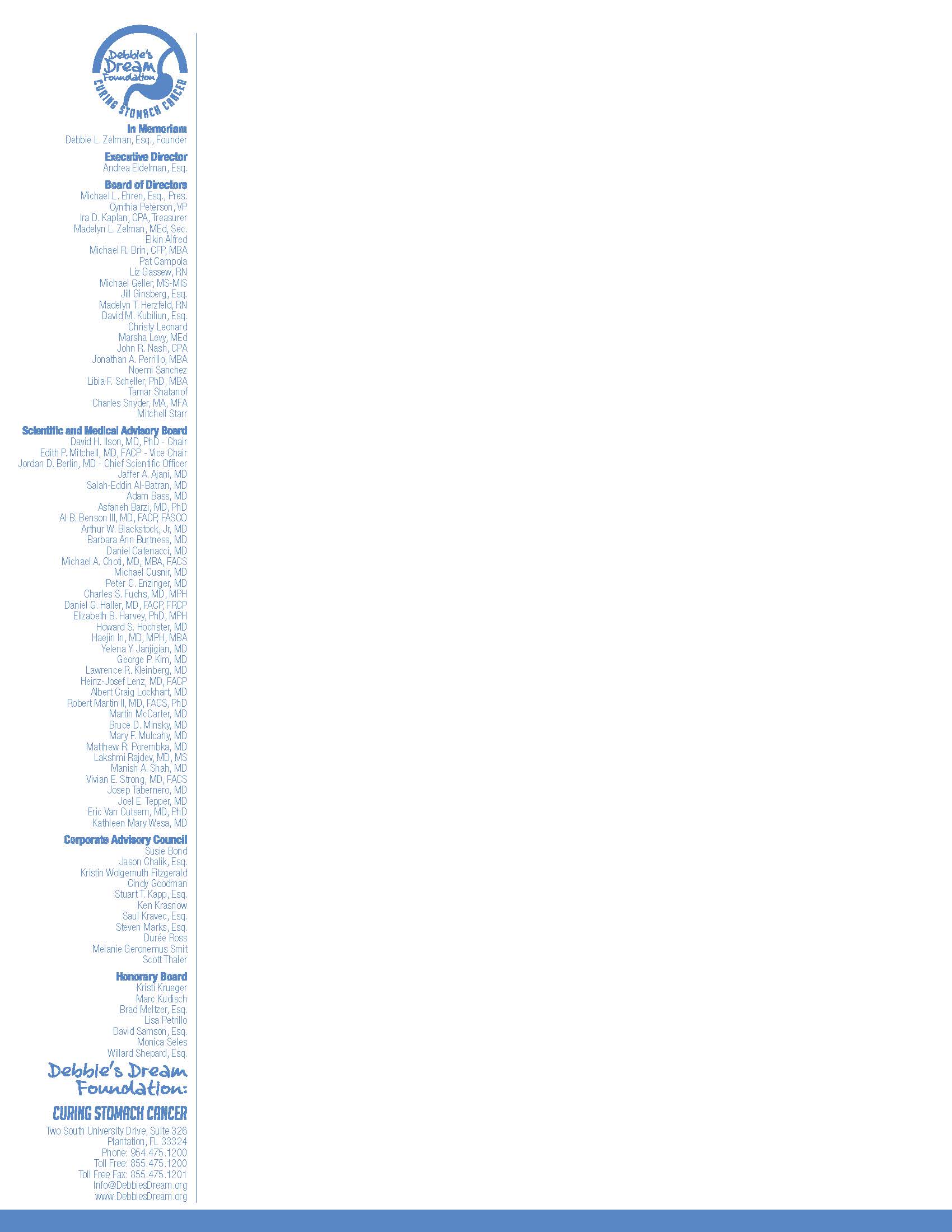 November 26, 2018Dear Friend,Debbie's Dream Foundation: Curing Stomach Cancer (DDF) is hosting its 10th  Night of Laughter on Sunday, January 27, 2019, at Stage 954 Casino in Dania Beach, Florida. Debbie Zelman founded DDF in 2009, just one year after she was diagnosed with Stage IV advanced, incurable stomach cancer.  When Debbie was diagnosed in 2008, her chance of being alive in five years was only four percent.  There were no resources available for stomach cancer patients.  There were – and still are – few treatment options for this devastating disease and no progress has been made in survival rates.  Unfortunately, Debbie passed away on December 23, 2017, at the age of 50, almost a decade later. DDF continues to carry out Debbie’s legacy to ensure that research remains a priority to increase the survival rates for this devastating disease.DDF is the only organization that advocates for stomach cancer and provides free education and support/mentoring to stomach cancer patients, families, and caregivers.  DDF is a 501(c)(3) non-profit organization dedicated to raising awareness about stomach cancer, advancing funding for research, and providing education and support internationally to patients, families, and caregivers. DDF seeks as its ultimate goal to make the cure for stomach cancer a reality. We ask you to help with the success of our event by generously becoming an individual or corporate sponsor, placing an ad or tribute, and/or donating an auction item.  Attached are the Sponsorship Levels, Ad / Tribute Information, Auction or In-Kind Donation Form, and the Commitment Form for your consideration.  For further information about this event and to find out about the extraordinary difference DDF is making, please visit our website at www.DebbiesDream.org.Thank you in advance for your support of Debbie's Dream Foundation: Curing Stomach Cancer and our 10th annual Night of Laughter.With sincere appreciation,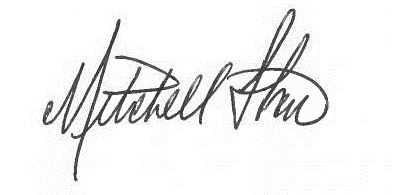 
Mitchell Starr		   Night of Laughter Chair	    Night of Laughter Committee Members
Tax Number 90-0470243 and DLN#17053272362009A copy of the official registration and financial information may be obtained from the Division of Consumer Services BY calling toll-free within the State of Florida.  Registration does not imply endorsement, approval, or recommendation by the State of Florida.  The toll free number of the department is 1-800-HELP-FLA (435-7352) - calling from within the State of Florida, or (850) 488-2221 - calling from outside of Florida. The website is http://www.freshfromflorida.com/ which can also be used to look up officIal registration and financial information.2019 Night of Laughter Sponsorship LevelsHeadline Sponsor $10,000 ($9,280.00 is tax-deductible.)
Twelve (12) front row seats ♦ Opportunity to place a promotional item of value on tables ♦ Name/logo printed on the invitation, event collateral & signage ♦ Name/logo included on all event marketing ♦ Donor Spotlight on DDF website with link to your website ♦ Four sponsorship announcements on DDF social media pages♦ Public recognition during the event 
Stand Up Sponsor $5,000 ($4,400.00 is tax deductible.)
Ten (10) tickets with premier reserved seating & exclusive table signage ♦ Name/logo printed on the invitation, all marketing, event collateral & signage ♦ Name/logo included on all event marketing & social media ♦ Donor Spotlight on DDF website with link to your website ♦ Public recognition during the event ♦ Public recognition during the event
Laugh Out Loud Sponsor $2,500 ($2,020.00 is tax-deductible.) Eight (8) event tickets with reserved seating & exclusive table signage ♦ Name/logo printed on the invitation, event collateral & signage ♦ Name/logo included on all event marketing ♦ Donor Spotlight on DDF website with link to your website ♦ Two sponsorship announcements on DDF social media pages♦ Public recognition during the event
Funny Bone Sponsor $1,500 ($1,140.00 is tax-deductible.)Six tickets (6) with reserved seating ♦ Name/logo included on all event marketing ♦ Donor Spotlight on DDF website with link to your website ♦ One sponsorship announcement on DDF social media pages♦ Public recognition during the event
Comic Relief Sponsor $750 ($515.00 is tax-deductible.)Four (4) tickets with reserved seating ♦ Name/logo included on all event marketing ♦ Donor Spotlight on DDF website with link to your website ♦ One sponsorship announcement on DDF social media pages ♦ Public recognition during the event
Opening Act Sponsor $350 ($230.00 is tax-deductible.) 
Two (2) tickets with reserved seating ♦ Logo/name displayed as Opening Act Sponsor ♦ Public recognition during the event ♦ Business card ad 

Digital Program Ads/Tributes (Full donation is tax-deductible.) ♦	Full Page = $750♦	Half Page = $450♦	Quarter Page =$250	♦	Business Card = $1002019 FLORIDA NIGHT OF LAUGHTER 
SPONSOR AND ADS / TRIBUTES COMMITMENT FORM
Sponsor Information:Sponsor Name (as you would like it to appear in print):______________________________________________________________________________________Contact Person: _________________________________________________________________________Mailing Address:_________________________________________________________________________City: ____________________________________________ State: _______ Zip Code: __________ - _____Phone: ____________________________________ Fax: _______________________________________E-mail Address: _________________________________________________________________________Signature: _____________________________________________________________________________
Sponsorship Commitment Level and Ad / Tribute Space: All sponsorship forms, ads/tributes, & logos are due by January 10, 2019 unless otherwise indicated on the Sponsorship Levels. Logos must be sent to Events@DebbiesDream.org in high resolution, minimum 300DPI, .pdf, .jpg, or .tif format. Headliner Sponsor ($10,000) Stand Up Sponsor ($5,000) Laugh Out Loud Sponsor ($2,500) Funny Bone Sponsor ($1,500) Comic Relief Sponsor ($750) Opening Act Sponsor ($350)Method of Payment: Check enclosed (payable to Debbie’s Dream Foundation)				 Charge the following credit card:		 Visa 		 MC	            AMEXCard number: ___________________________________________Expiration date: ______________	Security code: _______________ (three digits on signature strip or four digits above card number)	Name on card (Please print clearly.):______________________________________________________	Signature: __________________________________________________________________________ Billing Address is the same as above.Billing Address (if different): ________________________________________________________________City: _________________________________________ State: _________ Zip Code: _________ - _______DDF Volunteer Contact Name: _____________________________________________________________Please return this form and payment to:Debbie’s Dream Foundation: Curing Stomach Cancer	Attention: Florida Night of LaughterTwo South University Drive, Suite 326Plantation, FL  33324 			This form may be faxed to (855) 475-1201 or emailed to Events@DebbiesDream.org.Debbie’s Dream Foundation: Curing Stomach Cancer (DDF) is a 501(c)(3) non-profit organization.  All sponsorships are tax deductible to the extent allowed by law.  All sponsors will receive an acknowledgement from DDF.2019 FLORIDA NIGHT OF LAUGHTERAD / TRIBUTE SPECIFICATIONS
General Conditions and Deadlines:All ad or tribute forms and images received by January 10, 2019 will be included in the digital program.Please ensure that your full color, camera ready artwork conforms to the specifications below. Artwork will not be returned.Ads and tributes must be submitted to size in full color, high resolution, minimum 300dpi, .pdf, .jpg, or .tif format and emailed to Events@DebbiesDream.org by January 10, 2019.Please note “2019 Florida Night of Laughter Ad” in subject line.
All advertisements and their placement are subject to acceptance by Debbie’s Dream Foundation.
Ads or tributes not formatted correctly will be returned and will need to be reformatted & resubmitted by the deadline. Debbie’s Dream Foundation will not reformat, resize or recolor ads.For Text Only Ads / Tributes:Please print or type requested text on the lines below or email it (preferred) to Events@DebbiesDream.org._______________________________________________________________________________________________________________________________________________________________________________________________________________________________________________________________Please return this completed form to:Debbie’s Dream Foundation: Curing Stomach CancerAttention: Florida Night of LaughterTwo South University Drive, Suite 326Plantation, FL 333242019 FLORIDA NIGHT OF LAUGHTERRAFFLE/AUCTION OR IN-KIND DONATION FORMDonor Information: Donor Name (as you would like it to appear in print):_____________________________________________________________________________________Contact Person: ________________________________________________________________________Mailing Address:  _______________________________________________________________________City: ____________________________________________State: _______ Zip Code: _________ - _____Phone: ____________________________________ Fax:  ______________________________________E-mail Address: ________________________________________________________________________Description of Product or Service (Please include any applicable restrictions.):_______________________________________________________________________________________________________________________________________________________________________________________________________________________________________________________________________________________________________________________________________________________________________________Value:  $____________________    Date: _____________   Expiration Date (if any): _________________Signature: ____________________________________________________________________________Print Name: ___________________________________________________________________________DDF Volunteer Contact Name:  ____________________________________________________________Please return this form and the donated item or gift certificate (if applicable) to: Debbie’s Dream Foundation: Curing Stomach Cancer	Attention: Florida Night of LaughterTwo South University Drive, Suite 326Plantation, FL  33324This form may be faxed to (855) 475-1201 or emailed to Events@DebbiesDream.org.Debbie’s Dream Foundation: Curing Stomach Cancer (DDF) is a 501(c)(3) non-profit organization.  All donations are tax deductible to the extent allowed by law.  All donors will receive acknowledgements from DDF.      Jay Green   Stuart Lapayowker      Linda Green   Jodi Laurence, Esq.      Julie F. Klahr, Esq.  Adam Ross      Brooks Killmeyer   Caran Rothchild  Madelyn ZelmanDigital Ad or TributePrice Width Height Full Page $7505.5"8.50"Half Page $4505.5"4.25"Quarter Page$2502.75"4.25"Business Card $1002.75"2.125”